¡Rl-Ů-l-ZoztóDodatek č. 3 ke
smlouvě o výpůjčce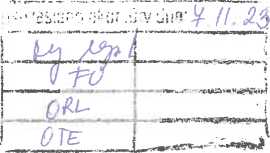 č. 201110/134 ze dne 5.1.2021I.Smluvní stranySaegeling Medizintechnik, s.r.o.Mírová 1311/9a, 618 00 Brnozastoupená: Ing. Leonou Běhanovou, jednatelem společnostizapsaná v obchodním rejstříku vedeném u Krajského soudu v Brně, oddíl C, vložka 40683IČO: 26259311DIČ: CZ26259311Email: inf0@saeqelinq-mt.c2(dále jen půjčitel)aNemocnice Třinec, p.o.Kaštanová 268, Dolní Líštná 739 61 TřinecZastoupená: Ing. Jiří Veverka - ředitel nemocnicezapsaná v obchodním rejstříku vedeném u Krajského soudu v Ostravě, oddíl Pr, vložka 908 IČO: 00534242 DIČ: CZ00534242(dále jen vypůjčitel)uzavírají tento dodatek č. 3 k výše uvedené smlouvě:II.PreambuleDne 5. 1. 2021 byla mezi vypůjčitelem na straně jedné a půjčitelem na straně druhé uzavřena smlouva o výpůjčce č. 201110/134, ve znění dodatku č. 1 ze dne 1.3.2022 a dodatku č. 2 ze dne 13.10.2022 (dále jen „smlouva“), jejímž předmětem jsou zdravotnické prostředky specifikované v čl. II. smlouvy.Smluvní strany se dohodly na změně shora uvedené smlouvy, kterou v souladu s čl. V. činí tímto dodatkem č. 3.Předmět dodatku č. 3Předmětná změna smlouvy spočívá ve změně předmětu smlouvy, tj. ve změně čl. II, prvního odst., který nově zní takto:Půjčitel přenechává vypůjčiteli k bezplatnému užívání:CPAP/APAP systém prisma20A, S/N: 30126583, vč. zvlhčovače, hodnota přístroje vč. příslušenství 35.500,- KčCPAP/APAP systém prisma20A, S/N: 30193775 , vč. zvlhčovače, hodnota přístroje vč. příslušenství 35.500,- KčBPAP systém prisma25S, S/N: 30126664, vč. zvlhčovače, hodnota přístroje vč. příslušenství 57.000,- KčBPAP systém prisma25S, S/N: 30169100, vč. zvlhčovače, hodnota přístroje vč. příslušenství 57.000,- KčTelemetrický modem 2G, prismaLINE/VENT, S/N: 89314404001045317384, hodnota 7.500,- KčTelemetrický modem 2G, prismaLINE/VENT, S/N: 89314404001045319836, hodnota 7.500,- KčModul externího oxymetru prismaCHECK, S/N: 4876, vč. prstového Sp02 senzoru prismaCHECK, a propojovacího kabelu, hodnota přístroje 30.000,- Kč,Polygrafický systém Samoa, S/N: 92922124817, hodnota přístroje vč. příslušenství 125.000,-KčOstatní ustanovení této smlouvy zůstávají beze změnyIV.Závěrečná ustanoveníTento dodatek č. 3 je nedílnou součástí smlouvy o výpůjčce č. 201110/134 ze dne 5. 1. 2021, ve znění dodatku č. 1 ze dne 1. 3. 2022 a dodatku č. 2 ze dne 13.10.2022 a je sepsán ve dvou vyhotoveních, přičemž každá ze smluvních stran obdrží po jednom.Tento dodatek č. 3 nabývá platnosti a účinnosti dnem jeho uzavření.V Třinci, dne:	2 6. 10. 2E5Za půjčitele: